Leaf I-SpyLook around the arboretum part of the Garden and see if you can find these leavesRemember! Please don’t pick any leaves off trees or bushes, just look at them and record them, leaving them there for the tree and others to enjoy                                                  BingoFind as many of these as you can in the Garden.Remember please don’t pick Can you find where these photographs were taken in the Botanic Garden?(Note some of these scenes may look different in different seasons)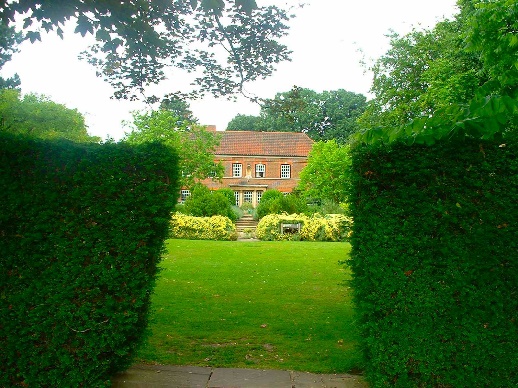 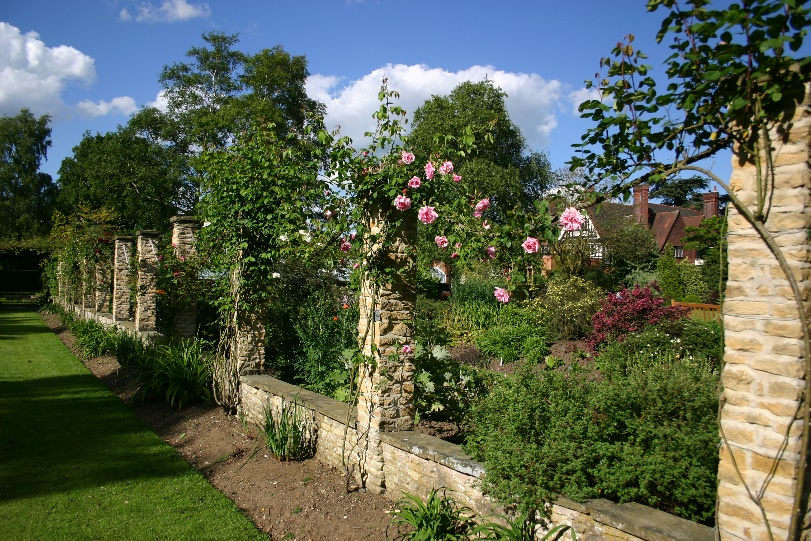 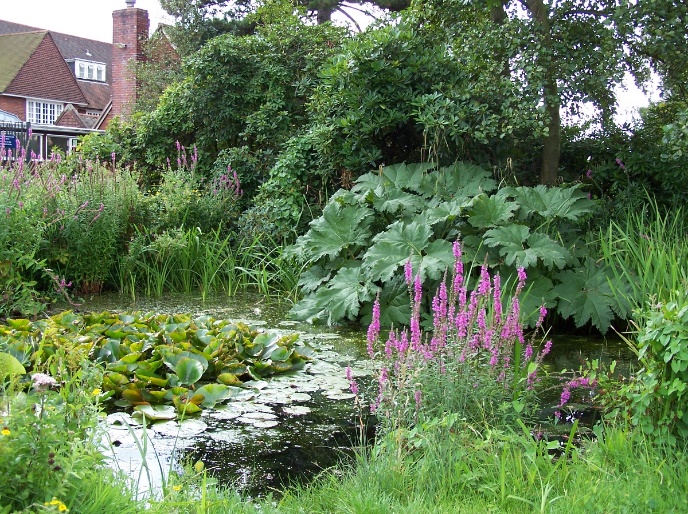 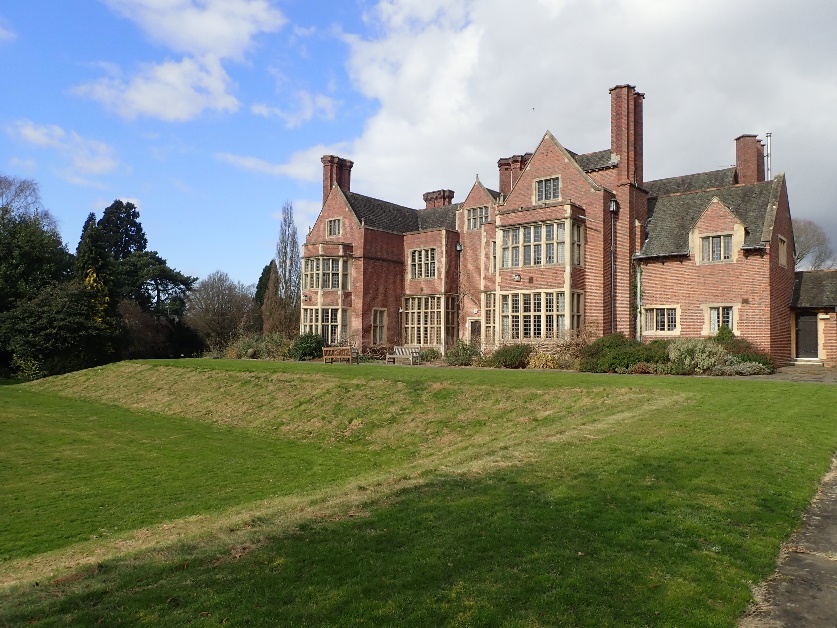 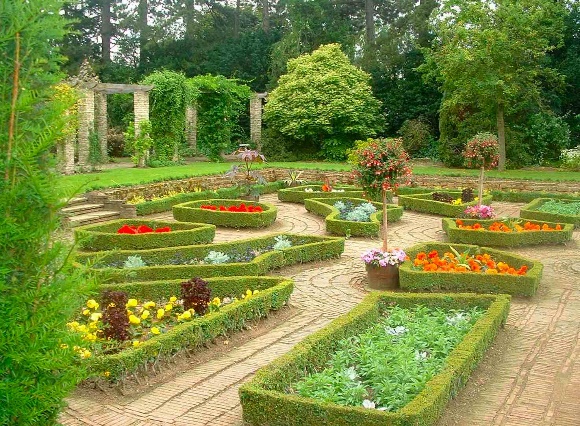 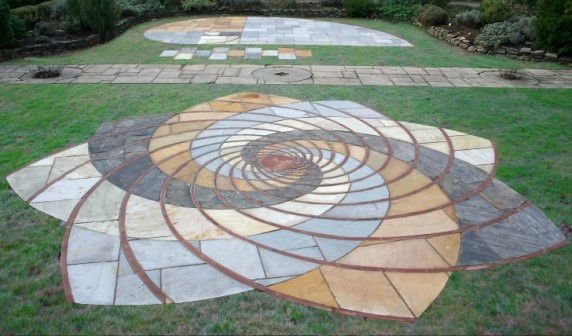 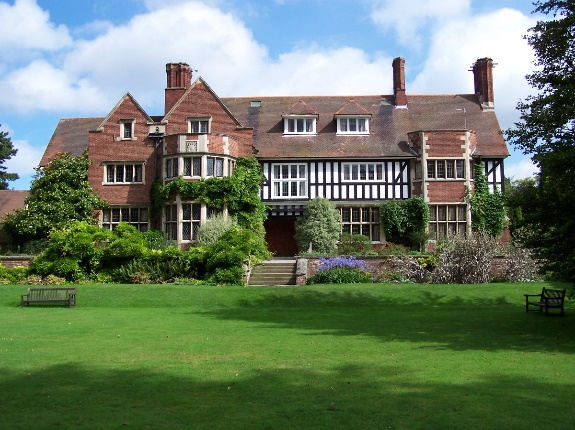 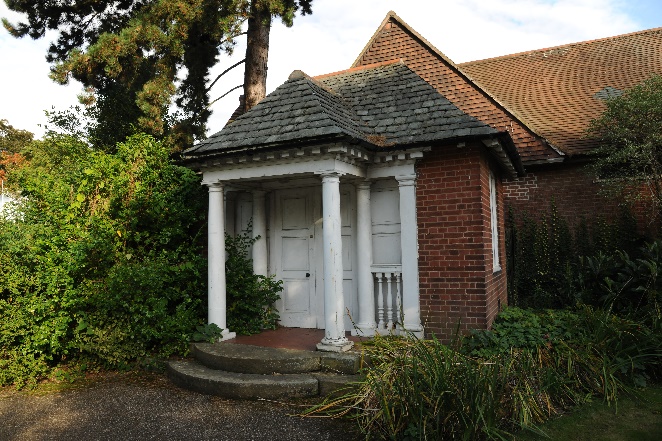 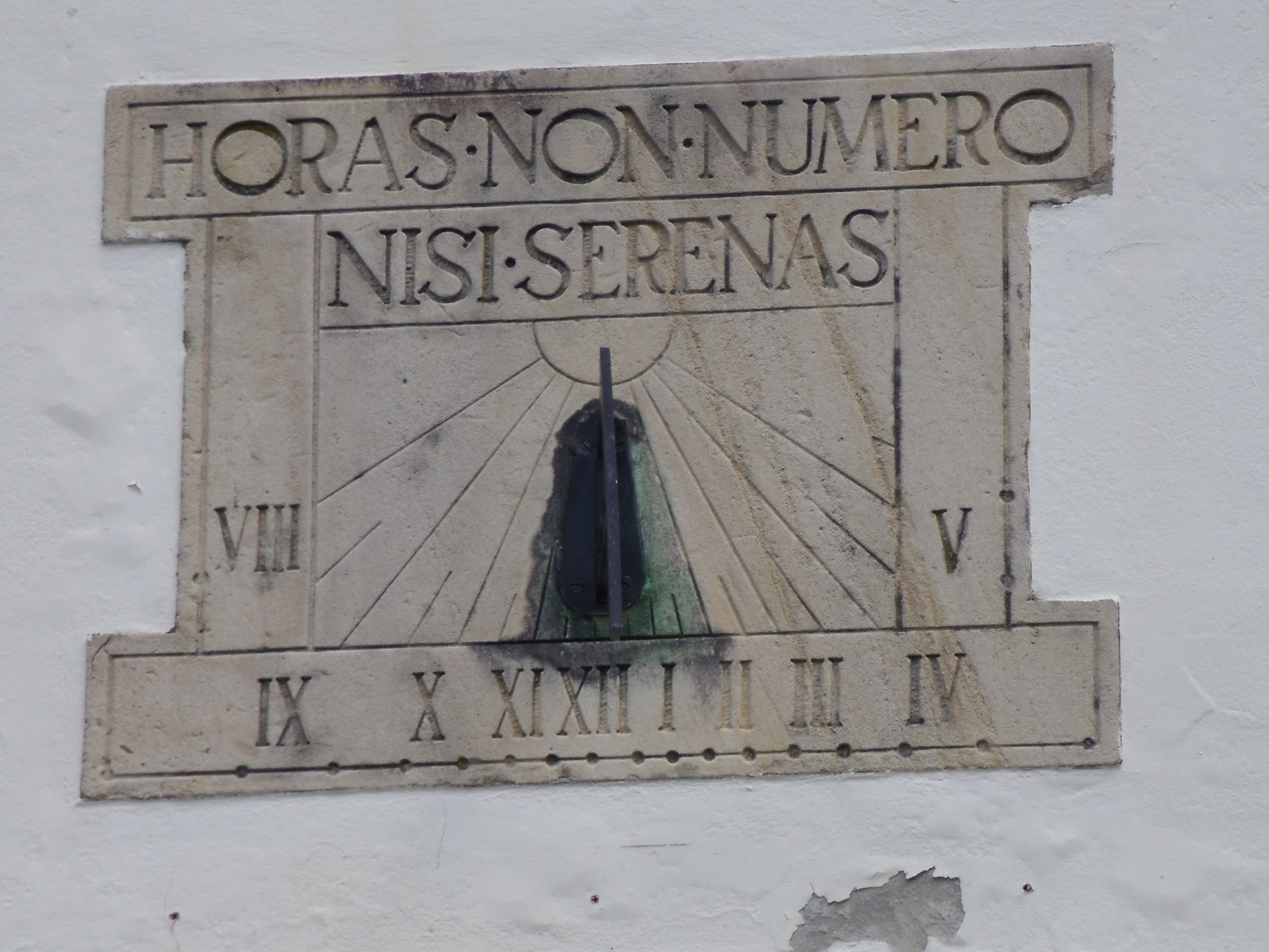 How many different leaves can you find?(Remember only take leaves from the ground not from plants)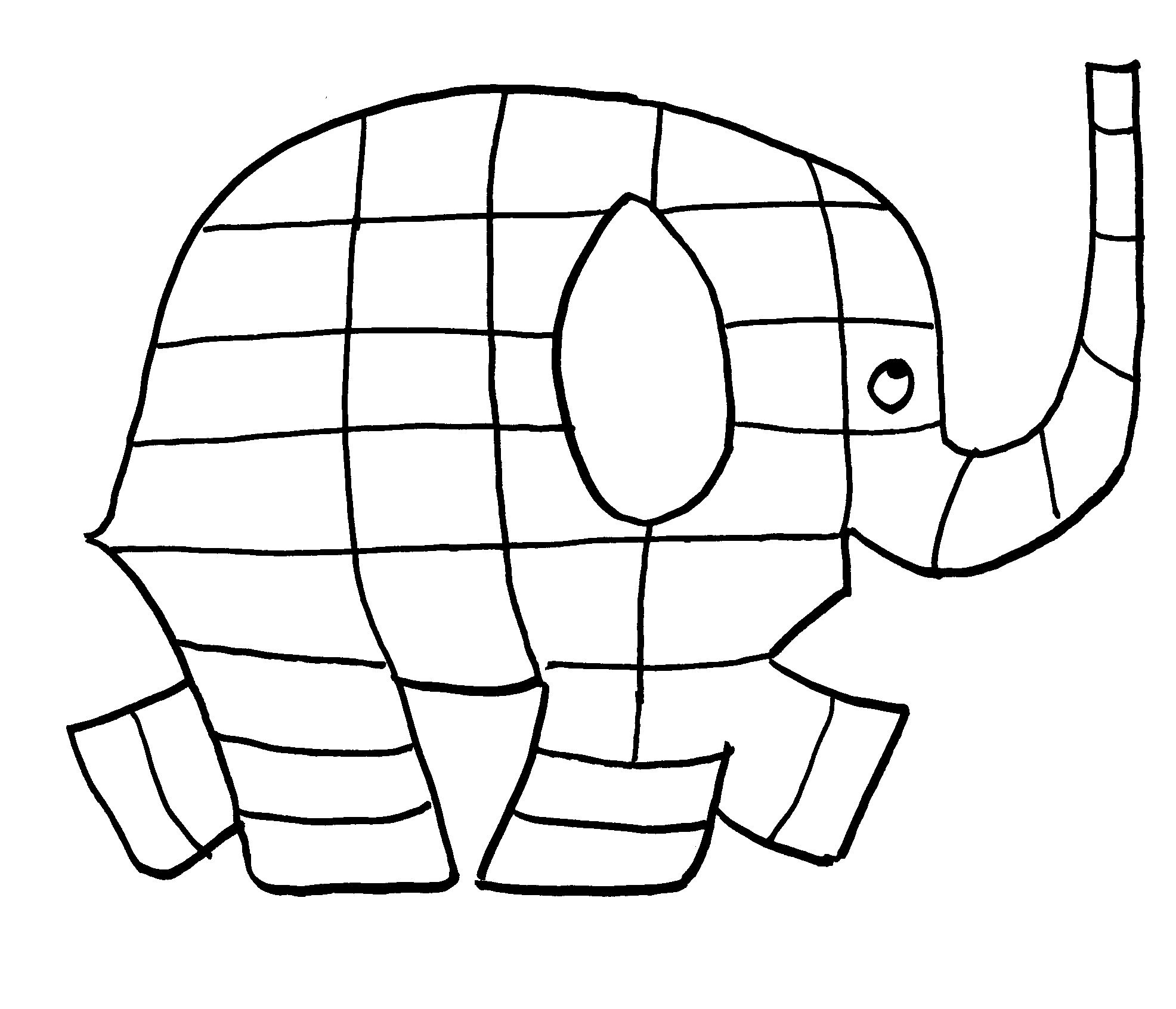 Can you find where these sculpture pictures were taken?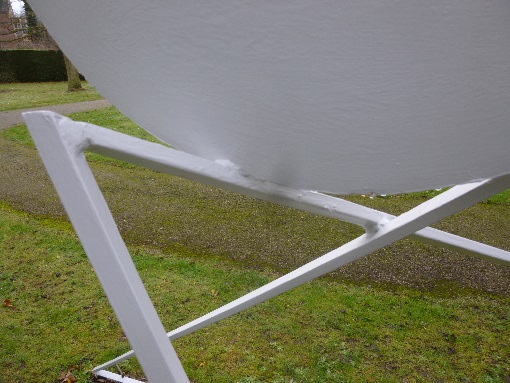 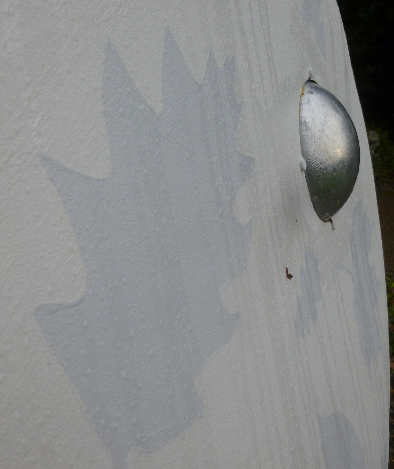 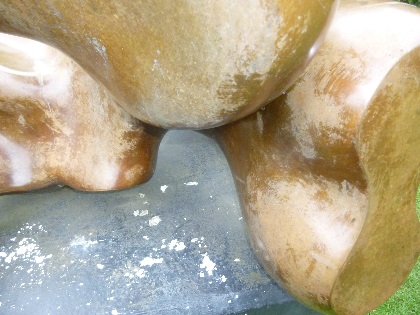 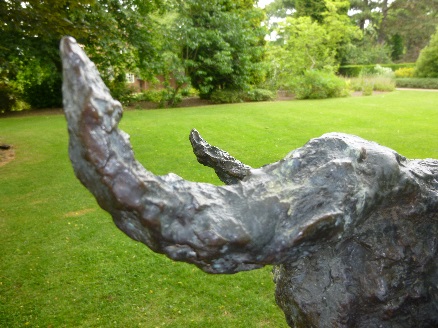 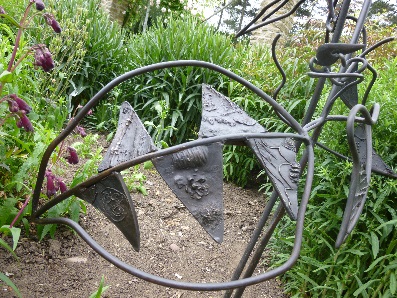 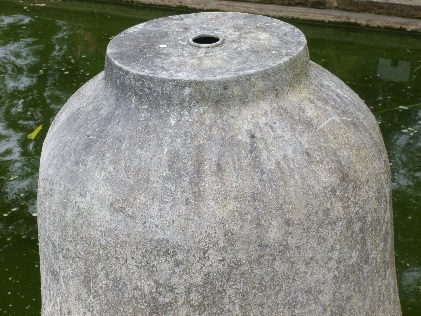 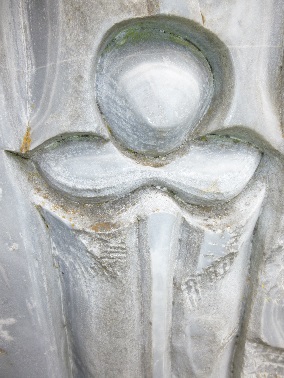 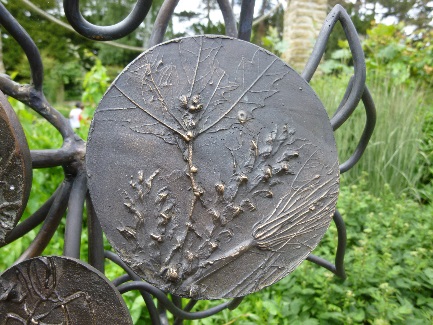 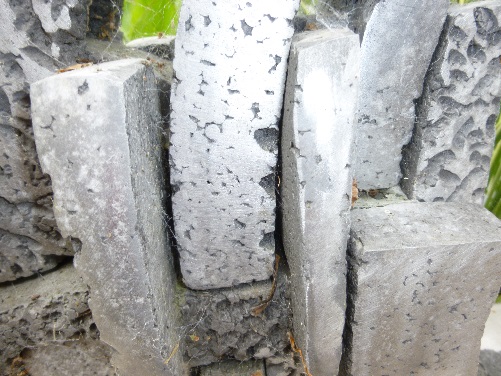 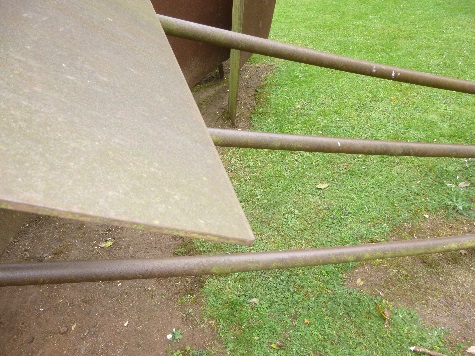 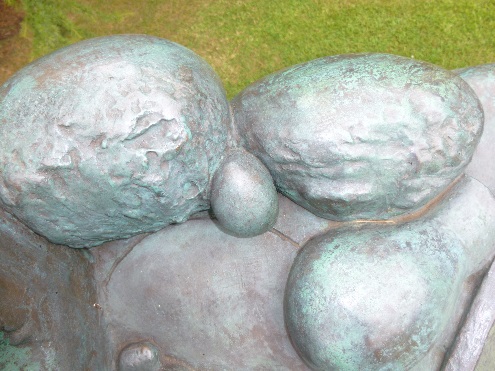 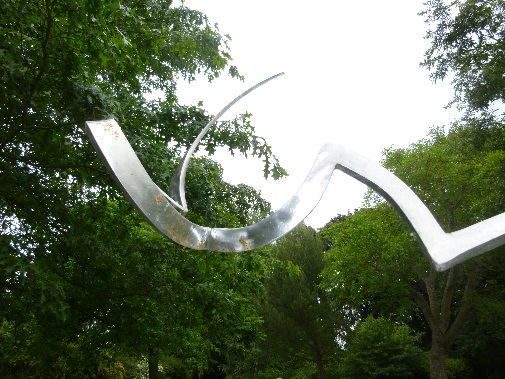 OakAshHorse ChestnutSilver BirchWalnutAlderLime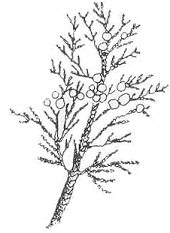 CedarSycamorePineHollyBeechsomething yellowa green leafsomething pink or purplea stonea piece of littersomething thinsomething longsomething surprisinga brown leafa feathera seeda piece of barksomething redsomething with a jagged edgea twigsomething curlysomething an animal has eatena yellow leafSomething with two colours ona coneA leaf with one pointA leaf with many pointsA leaf with toothed edgesA rough, knobbly leafA smooth, shiny leafA hairy leafA leaf with several colours onA sharp spiky leaf